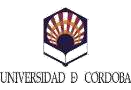 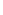 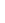 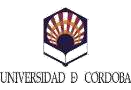 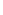 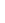 DOCUMENTO ACEPTACIÓN BECA LECTORADO PRESHCO SMITH COLLEGE 22-23El/La  alumno/a  _________________________________________________________ con D.N.I ____________________ y matriculado en el presente curso académico en la titulación de_________________________________________________, ACEPTA* su participación como beneficiario/a de la BECA LECTORADO PRESHCO SMITH COLLEGE 2022-23 Córdoba, ___ de _______  de 2022.     El/la interesado/a.  Fdo.:   ___________________________  *Este impreso deberá ser entregado en el Vicedecanato de Movilidad de la Facultad de Filosofía y Letras.  